AL DIRIGETE SCOLASTICOdell’Istituto Comprensivo di Viale Libertà                                                                                                     VIGEVANO(PV)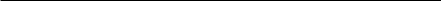 OGGETTO: "Emergenza epidemiologica da COVID-19"Richiesta "Estensione durata permessi retribuiti ex art. 33, legge 5 febbraio 1992, n. 104"- Art. 24 D.L. n. 18 del 17 marzo 2020__________________________________________________________________(nome, cognome e data di nascita del lavoratore)Richiamato il Decreto Legge n. 18 del 17 marzo 2020 recante "Misure di potenziamento del Servizio sanitario nazionale e di sostegno economico per famiglie, lavoratori e imprese connesse all'emergenza epidemiologica da COVID-19.", e con particolare riferimento all'art. 24 "Estensione durata permessi retribuiti ex art. 33, legge 5 febbraio 1992, n. 104":Il/la sottoscritto/a _____________________________________ già titolare dei permessi retribuiti di cui all'articolo 33, comma 3, della legge 5 febbraio 1992, n. 104, chiede di usufruiredelle ulteriori n. 12 giornate complessivamente fra marzo e aprile, incrementate ai sensi dell'art.24 del D.L. n. 18/2020, di permesso retribuito con contribuzione figurativa nelle seguenti giornate: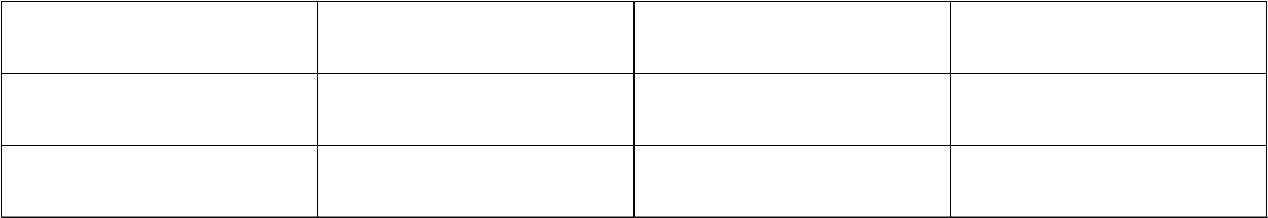 Le giornate sopra citate si sommano ai 3 giorni mensili già riconosciuti dalla Legge 104/92._____________________________________(Luogo e data)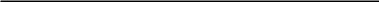 (Il Dipendente)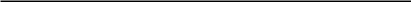 IL DIRIGENTE SCOLASTICODott.ssa Giovanna Montagna